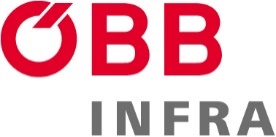 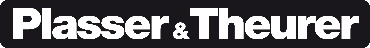 New chapter in an innovative partnershipLeading-edge technologies in track maintenance: On 16th September 2019, Franz Bauer, ÖBB INFRA, and Johannes Max-Theurer, Plasser & Theurer, signed a Memorandum of Understanding.Tracks, turnouts and the overhead line systems require comprehensive, high-quality maintenance and inspections to ensure reliable and efficient operation. Austrian Federal Railways (ÖBB) have become a pioneer in maintenance and inspection, respected around the world. This is also true for the level of automation, the expertise of the internationally renowned staff and the annual investments. To stay ahead, ÖBB have entered into an innovative partnership with Plasser & Theurer, the leading track technology manufacturer. The close partnership aims to use leading-edge solutions, for instance, to measure track sections and visualise 3D data in point clouds. Plasser & Theurer's track inspection vehicles will travel on the lines of ÖBB to test the latest innovations under realistic conditions, providing valuable data on ÖBB’s lines and infrastructure in return. The complete recording of railway track (digital twin technology) will influence track management and rail traffic significantly.Plasser & Theurer has leading expertise on the digitalisation of track. Operating worldwide, the company produces technologies for track construction and maintenance and aims to ensure the continuous further development of machines and system solutions for railway infrastructure operators. Caption:Dipl.-Ing. Franz Bauer, member of the Board of Management of ÖBB-Infrastruktur AG, and Johannes Max-Theurer, CEO of Plasser & Theurer, (from left to right) signed a Memorandum of Understanding.Contact:Juliane Pamme, MAPress officerGroup CommunicatiobsÖBB-Holding AG1100 Wien, Am Hauptbahnhof 2Tel. +43 1 93000 322 33Mobil +43 664 6171 259juliane.pamme@oebb.at www.oebb.atJohann DumserDirector Marketing and CommunicationsPlasser & Theurer1010 Wien, Johannesgasse 3Tel. +43 1 5157210151Mobil +43 664 6076510151johann.dumser@plassertheurer.comwww.plassertheurer.com